ДАРХАН-УУЛ АЙМГИЙН ЗАСАГ ДАРГЫН ДЭРГЭДЭХ СТАТИСТИКИЙН ХЭЛТЭСХҮН АМЫН АМЬДАРЧ БУЙ ОРЧИН НӨХЦӨЛ   2019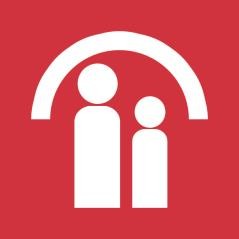 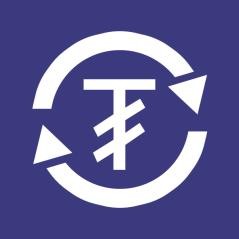 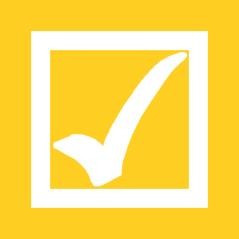 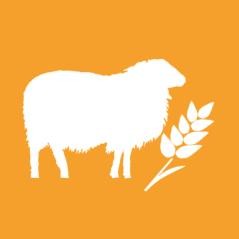 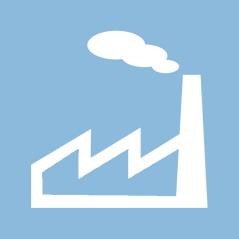 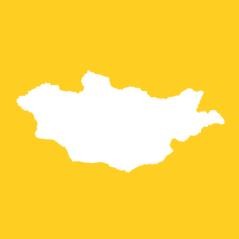 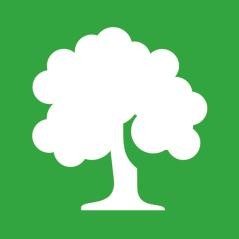 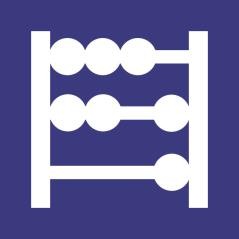 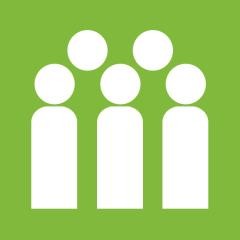 ЗАСАГ ЗАХИРГАА, НУТАГ ДЭВСГЭРДархан –Уул аймаг нь засаг захиргааны анхан шатны нэгж 26 багтай ба аймгийн төв Дархан суманд 18, Орхон суманд 2, Хонгор суманд 3, Шарын гол суманд 4 баг байна. Аймгийн төвд Дархан сум оршдог ба Сэлэнгэ аймгийн сумуудтай бусад 3 сум нь  хил    залгаа  оршдог.   327.5   мянган  метр квадрат  газар нутагтай бөгөөд түүний 67.8 хувь нь хөдөө аж ахуйн эдэлбэр, 7.6 хувь нь хот суурин, зам шугам сүлжээ, 22.0 хувь нь ой, 2.0 хувь нь усан сан бүхий газар. Дархан –Уул аймаг нь  102171 хүн амтай, үүний 49 хувь нь эрэгтэй, 51 хувь нь эмэгтэйчүүд байдаг. Засаг захиргааны нэгж 26 багаас Дархан сумын 4,5,,9,10,11,12,13,14,16, Шарын гол сумын Хайрхан, багууд, гэр хороололд Дархан сумын 1-3,6,7,  малчин баг, Хонгор сумын 1-3 байгууд, Шарын гол сумын Санжинт баг, Орхон сумын 1-2 багууд, орон сууц болон гэр хороолол холимог баг нь Дархан сумын 5, 8 , Шарын гол сумын Дархан багууд  юм.Хүснэгт 1. Засаг захиргаа, нутаг дэвсгэр                             ОРОН СУУЦНЫ НӨХЦӨЛАймгийн хэмжээнд 2019 оны жилийн эцсийн байдлаар нийт 28797 өрх, 102171 хүн ам бүртгэгдсэн байна. Үүнээс орон сууцны хороололд 15413 өрх, гэр хороололд 13156 өрх нийт бусад сууцанд буюу орон гэргүй 228  өрх амьдарч байна. Хүснэгт2.Орон сууцны болон сууцны тусдаа байшин, гэрт амьдардаг өрхийн судалгааСүүлийн жилүүдэд орон сууцны барилгууд нэмэгдэж байгаа учраас орон сууцанд амьдарч өрхийн тоо нэмэгдэх хандлагатай байна.  2019  оны  байдлаар  аймгийн   нийт өрхийн 51.2 хувь нь орон сууцанд 53.5  хувь нь  байгаа нь 2017 оноос орон сууцанд амьдардаг өрхийн эзлэх хувь 4.7 пунктээр нэмэгдсэн байна.Зураг 1. Аймгийн өрхийн тоо, сууцны төрлөөрХүснэгт 3. Өрх, хүн амын тоо багаар, сумаар 2019 оны эцэстАймгийн  хэмжээнд нийтийн зориулалттай орон сууцны байшинд 15005 өрх буюу нийт өрхийн 52.1%, бие даасан тохилог сууцанд 408 өрх буюу нийт өрхийн 1.4%, сууцны тусдаа байшинд 9051 өрх буюу  нийт өрхийн 31.4%, нийтийн байранд 330 өрх буюу нийт өрхийн 1.2%, гэр сууцанд нийт өрхийн 13.1%, бусад сууцанд нийт өрхийн 0.8% амьдарч байна.Сум, Багийн нэрБүгдГэрБусад сууцБайшинҮүнээс:Үүнээс:Үүнээс:Үүнээс:Сум, Багийн нэрБүгдГэрБусад сууцБайшинБайшингийн төрөлБайшингийн төрөлБайшингийн төрөлБайшингийн төрөлСум, Багийн нэрБүгдГэрБусад сууцБайшинНийтийн зориулалттай орон сууцны байшинБие даасан тохилог сууцСууцны тусдаа байшинНийтийн байрАймгийн дүн28797377522824794150054089051330Дархан сум 243052913194211981355740169293111-р баг9251821772635169002-р баг12493101392643388003-р баг1370249181103271107504-р баг980019799690195-р баг12811722310866441366756-р баг1222343387618365801077-р баг1489266321191865109918-р баг19331834174612851045019-р баг15751015741548242010-р баг15871215841528501511-р баг1352211349134611112-р баг1171021169116234013-р баг13182427126711586243414-р баг15594111544131116217015-р баг24807863216621716913913116-р баг1266021264126003117-р баг, Өргөө9775059227931122618-р баг, Малчин5713401230822200Орхон сум 941246569081059514Баян-Өлзийт70112725727804895Энхтал2401193118301069Хонгор сум 153548071048338170631-р баг544623479115136302-р баг498353114417012523-р баг, Салхит49365342520602181Шарын гол сум 20161362218581029682121-р баг, Хайрхан85831284381362222-р баг, Дархан546134529190033903-р баг, Санжинт61212064862604600